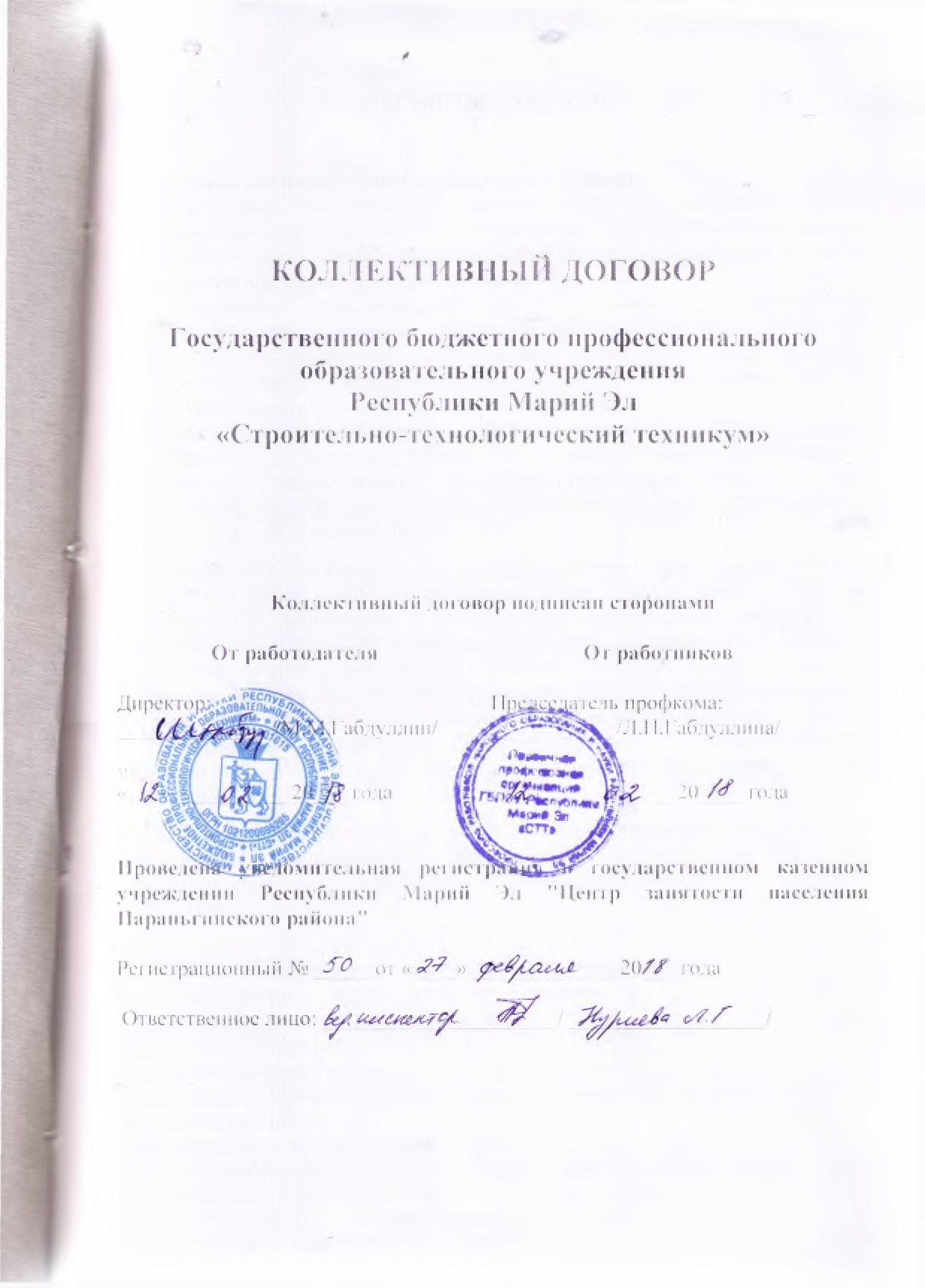 КОЛЛЕКТИВНЫЙ ДОГОВОРГосударственного бюджетного профессионального образовательного учреждения Республики Марий Эл«Строительно-технологический техникум»Коллективный договор подписан сторонамиПроведена уведомительная регистрация в государственном казенном учреждении Республики Марий Эл "Центр занятости населения Параньгинского района" Регистрационный № _____ от «____» _____________ 20___ года Ответственное лицо: _____________________ / __________________/ОБЩИЕ ПОЛОЖЕНИЯ.Стороны и назначение коллективного договора.	Настоящий коллективный договор является правовым актом, направленным на обеспечение согласования интересов работников и работодателя по вопросам регулирования трудовых отношений и иных непосредственно связанных с ними отношений.	Сторонами  коллективного договора являются Государственное бюджетное профессиональное образовательное учреждение  Республики Марий Эл « Строительно-технологический техникум» в лице директора  Габдуллина Мансура Мубараковича, действующего на основании Устава, именуемый в дальнейшем «Работодатель» и работникиГосударственного бюджетного профессионального образовательного учреждения  Республики Марий Эл  «Строительно-технологический техникум», от имени которых выступает профсоюзный комитет в лице   председателя профсоюзного комитета Габдуллиной Людмилы Николаевны , именуемый в дальнейшем « Профком».1.4. Основные принципы заключения коллективного договора.Коллективный  договор  заключен  на основе:- равноправия сторон;- уважении и учета интересов сторон;- заинтересованности сторон в участии в договорных отношениях;- соблюдения сторонами и их представителями трудового законодательства и  иных нормативных актов;- полномочности представителей сторон;- свободы выбора при обсуждении вопросов, входящих в сферу труда;- добровольности принятия сторонами на себя обязательств;- реальности обязательств, принимаемых сторонами;- обязательности выполнения соглашений;- контроля за выполнением соглашений;- ответственности сторон, их представителей за невыполнение по их вине соглашений.1.8. Коллективный договор состоит из следующих разделов: Общие положения. Трудовые отношения. Рабочее время. Время отдыха. Оплата труда. Социальная защита работников техникума. Охрана труда. Взаимодействие Работодателя и Профкома. Организация и контроль за выполнением Коллективного договора.Приложения.2. ТРУДОВЫЕ ОТНОШЕНИЯ 3.8. В выходные и праздничные дни в техникуме может вводиться дежурство сотрудников в соответствии со ст. 113 ТК РФ.3.9. Режим ненормированного рабочего времени  может устанавливаться следующим категориям работников  ( ст. 101 ТК РФ):- заместителям директора;- гл.бухгалтеру6.2. Производить оплату председателю профкома в размере 10% от должностного оклада, ставки заработной платы.ПРИЛОЖЕНИЯ:Положение об оплате труда работников.Правила внутреннего трудового распорядка. Права, обязанности и ответственность работников организации.Положение о постоянной рабочей группе по противодействию коррупции.Положение об организации работы по охране труда.План мероприятия по охране труда на 2018 год.6.Положение об аттестации педагогических работников.Форма расчетного листка.Перечень профессий и должностей работников техникума, на которые устанавливаются доплаты за работу с вредными и (или) опасными условиями труда по СОУТ и аттестации рабочих мест.Нормы бесплатной выдачи специальной одежды, специальной обуви и других средств индивидуальной защиты работникам учреждения.Продолжительность ежегодного дополнительного оплачиваемого отпуска за работу с вредными и (или) опасными условиями труда работникам, участвующим в деятельности техникума.От работодателяДиректор:______________ /М.М.Габдуллин/М.П.«___» __________ 20___ годаОт работниковПредседатель профкома:___________ /Л.Н.Габдуллина/М.П.«___» ___________ 20____ года1.2. Настоящий Коллективный Договор разработан на основе Конституции РФ, Трудового кодекса и иных нормативных актов о труде, действующих на территории РФ, Законов РФ "О коллективных договорах и соглашениях", "О профессиональных союзах, их правах и гарантиях деятельности", "О порядке разрешения коллективных трудовых споров", "Об образовании", Типового положения об образовательном учреждении среднего профессионального образования (среднем специальном учебном заведении), Устава Государственного бюджетного профессионального  образовательного учреждения  Республики Марий Эл  «Строительно-технологический техникум». 1.3. Предметом настоящего договора является совместное регулирование (определение и контролирование) обязательств в области социально-трудовых отношений с учетом экономических возможностей работодателя и интересов работников. 1.5. Коллективный договор действует с «24» ноября 2017 года по «23» ноября 2020 года. По истечению установленного срока коллективный договор действует до заключения нового или изменения и дополнения действующего. Коллективный договор сохраняет свое действие на период реорганизации учреждения, а в случае ликвидации- в течение всего срока проведения ликвидации учреждения;Изменения и дополнения коллективного договора в течение срока его действия производятся только по взаимному согласию сторон в порядке, установленном законом.1.6. При изменении действующего законодательства условия Коллективного договора, ухудшающие положение работников по сравнению с новыми положениями законодательства, считаются недействительными и должны быть изменены в соответствии с порядком, установленным Законом "О коллективных договорах и соглашениях". 1.7. Работодатель и Профком техникума доводят до сведения работников текст Коллективного договора в месячный срок со дня его подписания и обеспечивают гласность результатов его выполнения. 2.1. Права  Работодателя: 2.1.1. Управлять техникумом и принимать самостоятельно решения в пределах своих полномочий. 2.1.2. Заключать и прекращать трудовые договоры с работниками в соответствии с действующим Трудовым кодексом и другими нормативно-правовыми актами. 2.1.3. Требовать от работников надлежащего выполнения работы в соответствии с Трудовым договором, Уставом техникума, Правилами внутреннего распорядка. 2.2. Работодатель обязан: 2.2.1. Рассматривать предложения руководителей подразделений техникума и своевременно, в пределах имеющихся лимитов, утверждать штатное расписание техникума. 2.2.2. Осуществлять прием, перевод, перемещение, существенное изменение условий труда и увольнение преподавателей и работников техникума на основании действующего Трудового кодекса РФ и настоящего Договора, посредством заключения с ними письменного трудового договора.
Работодатель обязан при заключении трудового договора с работником ознакомить его под роспись с Уставом техникума, Коллективным Договором, Правилами внутреннего распорядка и иными локальными нормативными актами, действующими в учреждении и относящимися к трудовой функции работника (должностной инструкцией, инструкцией по технике безопасности и т.д.) 2.2.3. Использовать все возможности и оказывать всестороннее содействие для повышения профессионального уровня преподавателей и других работников техникума. 2.2.4.Работодатель определяет необходимость  повышения квалификации работников  для нужд учреждения за счет средств работодателя.2.2.5.В случае обучения работников техникума по профессии «Водитель транспортных средств категории «В» на платной основе плату за обучение взимать на льготных условиях со скидкой 20% в размере от стоимости теоретического обучения.2.2.6. Проводить сокращение численности или штата работников техникума в соответствии с законодательством РФ, в частности информировать Профком не менее, чем за 2 месяца до начала проведения соответствующих мероприятий, если решение о сокращении численности или штата работников может привести к массовому увольнению работников – не позднее 3 месяцев. 2.2.7. Составлять тарификацию педагогических работников на новый учебный год до 1 сентября. При наборе запланированного количества студентов, нагрузку распределять с учетом профессионального уровня каждого и решения цикловых предметных комиссий, но не более 1440 часов, администраторам не более 360 часов. Уменьшение нагрузки возможно при сокращении набора студентов. Изменение нагрузки в течение учебного года возможно только с согласия обеих сторон. 2.2.8. В течение сентября учебного года дать информацию трудовому коллективу о системе оплаты труда на очередной учебный год. 2.2.9. Официально и своевременно доводить до сведения трудового коллектива информацию об изменениях в работе техникума по всем направлениям. 2.2.10. Соблюдать нормы и правила делового этикета в отношениях с членами трудового коллектива. 2.2.11. Трудовые споры рассматриваются комиссией по трудовым спорам в соответствии с действующим законодательством. 2.3. Права и обязанности профсоюзного комитета. 2.3.1. Права, обязанности, гарантии деятельности профсоюза, первичных организаций, соответствующих выборных профсоюзных органов определяются Трудовым кодексом РФ, Законами РФ "О профессиональных союзах, правах и гарантиях их деятельности", "О порядке разрешения коллективных трудовых споров", "Об общественных объединениях", законами субъектов РФ, Генеральным соглашением между общероссийскими объединениями работодателей и Правительством России, Уставом ГБПОУ Республики Марий Эл « СТТ», Коллективным договором. 2.3.2. Представительным органом коллектива работников техникума выступает Профком. 2.4  Права  члена трудового коллектива      Работники техникума  имеют право: 2.4.1. На предоставление рабочего места, соответствующего требованиям безопасности труда и положениям Коллективного договора; 2.4.2. На полную достоверную информацию об условиях труда и требованиях охраны труда на рабочем месте; 2.4.3. На своевременную и в полном объеме выплату заработной платы; 2.4.4. На установленную законом продолжительность рабочего времени, выходные и праздничные дни, оплачиваемый отпуск; 2.4.5. На отпуск без сохранения заработной платы в случаях, предусмотренных ст.128 Трудового Кодекса РФ; 2.4.6. На пособия по государственному социальному страхованию в случае временной утраты трудоспособности и в других случаях, предусмотренных законами и иными нормативными актами о труде; 2.4.7. На профессиональную подготовку, дополнительное профессиональное образование.      2.5. Работники техникума обязаны: 2.5.1.Соблюдать трудовую дисциплину, Правила внутреннего распорядка, Устав техникума; 2.5.2.Работать честно и добросовестно, качественно выполнять возложенные на них функциональные обязанности, указанные в должностных инструкциях, квалификационных характеристиках и других нормативных актах; 2.5.3.Своевременно и точно выполнять распоряжения администрации, использовать все рабочее время для производительного труда; 2.5.4.Воздерживаться от действий, мешающих другим работникам выполнять их трудовые обязанности; 2.5.5.Соблюдать требования по охране труда, предусмотренные соответствующими правилами и инструкциями; 2.5.6.Принимать меры к немедленному устранению причин и условий, препятствующих или затрудняющих нормальную работу, и немедленно сообщать о случившемся администрации; 2.5.7.Обеспечивать необходимый профессиональный уровень своей деятельности, систематически заниматься повышением своей квалификации и укреплением здоровья; 2.5.8.Обеспечивать высокую эффективность учебного и научного процессов; 2.5.9.Нести полную материальную ответственность на основании действующего законодательства; 2.5.10.Возмещать расходы техникума на обучение при увольнении, если после окончания учебы время работы в техникуме составило менее трех лет.2.5.11.Известить администрацию техникума о невыходе на работу в день получения листка нетрудоспособности.  Статья 3. РАБОЧЕЕ ВРЕМЯ3.1. Продолжительность рабочего времени для преподавателей составляет 18 часов в неделю при выполнении нормы рабочего времени, установленной за ставку заработной платы; продолжительность устанавливается исходя из фактической годовой педагогической  нагрузки (макс.-1440 ч.) и специфики учебного процесса. С согласия самого преподавателя, в случаях производственной необходимости, недельная нагрузка может быть доведена: на теоретическое обучение – до 48 академических часов, т.е. дневная – в среднем до 8 часов; на практическое обучение – в исключительных случаях может превышать 48 академических часов. в каникулярное время и в период экзаменационных сессий рабочее время составляет не менее 3 часов. Начало рабочего дня – 8.00 час.3.2. Продолжительность рабочего времени для мастеров производственного обучения, руководителя физ. воспитания, воспитателя общежития, методистов, преподавателя-организатора ОБЖ и ДПМ составляет 36 часов в неделю при 6-ти дневной рабочей неделе:  начало рабочего дня – 8.00, окончание – 15.10, перерыв на обед – 60 минут, в субботу начало рабочего дня – 8.00, окончание – 13.10 без перерыва на обед;       при 5-ти дневном графике работы: начало рабочего дня – 8.00, окончание – 16.20, перерыв на обед – 60 минут, без учета педагогической нагрузки сверх ставки. 3.3. Продолжительность рабочего времени для сотрудников составляет 40 часов в неделю при 5-ти дневной рабочей неделе, начало рабочего дня – 8.00, окончание – 17.00, перерыв на обед – 60 минут.       При 6-ти дневной рабочей неделе: начало 8.00, окончание – 16.00, перерыв на обед – 60 минут; в субботу начало рабочего дня – 8.00, окончание 13.00 без перерыва на обед3.4. Продолжительность рабочего дня, непосредственно предшествующего нерабочему праздничному дню, уменьшается на один час. 3.5. По соглашению между работником и администрацией могут устанавливаться неполный рабочий день или неполная рабочая неделя. Администрация обязана установить неполный рабочий день или неполную рабочую неделю по просьбе беременной женщины, одного из родителей (опекуна, попечителя), имеющего ребенка в возрасте до четырнадцати лет (ребенка инвалида в возрасте до восемнадцати лет) и др. случаях, предусмотренных статьей 93 Трудового кодекса РФ. 3.6. Расписание занятий составляется с учетом учебных планов специальностей и групп. Расписание занятий утверждается директором техникума и является для преподавателей обязательным к выполнению. 3.7. В случае болезни, командировки, учебы преподавателя производится замена уроков  по расписанию. Статья 4. ВРЕМЯ ОТДЫХА 4.1. Работодатель обязуется: 4.1.1. Предоставлять сотрудникам, работающим при 5-ти дневной рабочей неделе, два выходных дня в неделю – субботу и воскресенье; работающим при 6-ти дневной рабочей неделе один выходной день в неделю – воскресенье. 4.1.2. Предоставлять ежегодные отпуска согласно Постановлению Правительства РФ от 1 октября . № 724 "О продолжительности ежегодного основного удлиненного оплачиваемого отпуска, предоставляемого педагогическим  работникам образовательных учреждений", Трудовому кодексу Российской Федерации: педагогическим работникам - продолжительностью 56 календарных дней; сотрудникам -  продолжительностью 28 календарных дней; работающим инвалидам - продолжительностью 30 календарных дней. 4.1.3. Утверждать ежегодно график отпусков не позднее, чем за две недели до наступления календарного года. 4.1.4. Предоставлять  по заявлению педагогическим работникам техникума  не реже чем через каждые 10 лет непрерывной преподавательской работы длительный отпуск сроком до одного года, порядок и условия предоставления которого определяются Учредителем  (согласно ст. 335 Трудового кодекса РФ). 4.1.5. Предоставлять по заявлению  работнику, имеющему двух или более детей в возрасте до 14 лет (инвалида – до 18 лет), одинокому отцу или матери с ребенком до 14 лет дополнительные отпуска без сохранения заработной платы в удобное для них время продолжительностью до 14 календарных дней (согласно ст. 263 ТК РФ). 4.1.6. Предоставлять по заявлению  одному из родителей (опекуну, попечителю) для ухода за детьми-инвалидами и инвалидами с детства до достижения ими возраста 18 лет по его письменному заявлению четыре дополнительных оплачиваемых выходных дня в месяц (согласно ст. 262 ТК РФ). 4.1.7. Работникам, направленным на обучение или поступившим самостоятельно в высшие и средние специальные учебные заведения впервые  предоставлять дополнительные отпуска с сохранением среднего заработка в случаях и размерах, предусмотренных Трудовым кодексом РФ (ст.173-177). 4.2. Работодатель имеет право: 4.2.1. Заменять часть отпуска, превышающего 28 календарных дней, денежной компенсацией по письменному заявлению работника (согласно ст. 126 ТК РФ). 4.2.2. По соглашению сторон разделять ежегодный оплачиваемый отпуск на части, при этом любая часть этого отпуска должна быть не менее 14 календарных дней (согласно ст. 125 ТК РФ). Статья 5. ОПЛАТА ТРУДА 5.1. Оплата труда работников техникума производится на основании Положения об оплате труда в ГБПОУ Республики Марий Эл « СТТ»  и дополнений к нему, согласованных с Профкомом. 5.2. Оплата труда преподавателей производится по тарификационному списку, утвержденному директором техникума на один учебный год; сотрудников – по должностным окладам, согласно штатному расписанию, утвержденному директором техникума  на один календарный год. 5.3. Индексация заработной платы работникам техникума производится в порядке, установленном законами и иными нормативными правовыми актами об увеличении тарифных ставок и имеющимися средствами. 5.4. Выплата заработной платы производится  два раза в месяц  5 и 20 числа  путем  перечисления в кредитную организацию, указанную в заявлении работника. Выплата заработной платы за время отпуска производится не позднее чем за три дня до начала отпуска.
В случае задержки выплаты заработной платы на срок более 15 дней работники имеют право, известив работодателя, в письменной форме, приостановить работу на весь период до выплаты задержанной суммы (ст. 142 ТК РФ). 5.5. Согласно Положению об оплате труда в ГБПОУ Республики Марий Эл «СТТ»  администрацией могут устанавливаться дифференцированные доплаты и стимулирующие надбавки работникам техникума  за высокие достижения в труде, совмещение профессий, расширение зоны обслуживания, высокое профессиональное мастерство и др. Размер и срок выплаты доплат и стимулирующих надбавок может оговариваться в трудовом договоре, а в случае изменения условий договора – дополнительном соглашении, письменно заключенным между работником и техникумом. Выплата доплат и стимулирующих надбавок производится за счет фонда оплаты труда и  внебюджетных поступлений. 5.6. Оплата труда преподавателей, работающих в платных группах, устанавливается в порядке определенном законодательно-нормативной базой для работников бюджетной сферы (по соответствующим ставкам ЕТС). 5.7. Выплата премий  работникам техникума   может осуществляться за счет экономии бюджетного фонда оплаты труда или  собственных средств техникума, оставшихся после уплаты налогов (ст. 270, 321 НК РФ). Премирование может производиться (при наличии средств) преподавателям, сотрудникам, ветеранам труда техникума в дни празднования: Нового года; Дня защитников Отечества, 8 Марта; Дня Победы;   Дня пожилого человека; Дня знаний. 5.8. Приказом директора могут выплачиваться разовые стимулирующие надбавки работникам техникума. 5.9. Удержания из заработной платы, не предусмотренные законодательством, осуществляются только с письменного согласия работника. 5.10. Ежемесячно при окончательном расчете за месяц работникам техникума выдаются расчетные листки по заработной плате. 5.11. Ежегодно определяется перечень категорий работников, с которыми должны быть заключены договора о материальной ответственности, в соответствии с тарифно-квалификационными справочниками. Статья 6. СОЦИАЛЬНАЯ ЗАЩИТА РАБОТНИКОВ ТЕХНИКУМА.6.1. Работодатель обязуется: 6.1.1. Своевременно перечислять налоги и взносы, определенные в соответствии с действующим законодательством РФ. 6.1.2. Организовать питание сотрудников, участвующих в сельхозработах, на субботниках за счет внебюджетных средств. 6.1.3. Разрешить проживание в общежитии работников техникума, не имеющих жилья,  при наличии мест. Оплату производить согласно тарифам на коммунальные услуги  и за все виды предоставленных дополнительных услуг. 6.1.4. Ежегодно выделять деньги  для укомплектования наборов медикаментов первой медицинской помощи для медицинского кабинета, учебных лабораторий, служб.Статья 7. ОХРАНА ТРУДА 7.1. Работодатель в соответствии с Трудовым кодексом РФ  обязуется: 7.1.1. Для проведения мероприятий по охране труда использовать в полном объеме средства, выделенные по смете расходов и доходов республиканского  бюджета. 7.1.2. Обеспечить работникам здоровые и безопасные условия труда, санитарно-гигиенические условия, в соответствии с нормативной документацией. 7.1.3. Обеспечить пожарную безопасность, совместно с Профкомом проводить два раза в год административно-общественный контроль соответствия технического состояния зданий, инженерных сетей и средств пожаротушения требованиям существующих норм и правил. 7.1.4. Обеспечить соответствующие требованиям охраны труда условия труда на каждом рабочем месте, организовать контроль за состоянием условий труда на рабочих местах и проведение   специальной оценки условий труда   в соответствии с ТК РФ ст. 212 и сметой доходов и расходов республиканского бюджета.7.1.5. Обеспечить проведение инструктажа по технике безопасности, производственной санитарии, противопожарной безопасности, оказанию первой помощи и другим правилам охраны труда. Обеспечить проведение проверки знаний требований охраны труда, безопасных методов и приемов выполнения работ. Запретить допуск к работе лиц, не прошедших обучение и инструктаж. 7.1.6. Обеспечить приобретение и выдачу специальной одежды, специальной обуви и других средств индивидуальной защиты, смывающих и обезвреживающих средств в соответствии с установленными нормами. 7.1.7. Организовать проведение за счет средств работодателя флюорографического обследования, вакцинации против гриппа работников техникума  в соответствии с действующими нормативными документами. 7.1.8. Не допускать работников к исполнению ими трудовых обязанностей без прохождения обязательных медицинских обследований, вакцинации, а также в случае медицинских противопоказаний. 7.1.9. Обеспечить санитарно-бытовое обслуживание работников в соответствии с санитарно-гигиеническими нормами. 7.1.10. Обеспечить обязательное социальное страхование работников от несчастных случаев на производстве и профессиональных заболеваний. 7.1.11. Обеспечить разработку и утверждение с учетом мнения профсоюзного комитета инструкций по охране труда для работников. 7.1.12. Обеспечить наличие комплекта нормативных актов, содержащих требования охраны труда в соответствии со спецификой деятельности организации.7.2. Работодатель имеет право:7.2.1. Лиц, виновных в нарушении требований охраны труда, невыполнении обязательств, предусмотренных Коллективным договором, привлекать к  ответственности.7.3. Работники техникума  при выполнении своих трудовых обязанностей обязуются: 7.3.1. Соблюдать требования охраны труда, производственной санитарии и противопожарной безопасности, установленные законами и иными нормативными правовыми актами, а также правилами и инструкциями по охране труда. 7.3.2. Проходить инструктаж по технике безопасности, производственной санитарии, противопожарной безопасности, оказанию первой помощи и другим правилам охраны труда, проверку знаний требований охраны труда. 7.3.3.  Регулярно проходить периодическое флюорографическое обследование и проводимую органами здравоохранения вакцинацию (прививки) для предупреждения массовых инфекционных заболеваний. 7.3.4. Немедленно извещать своего непосредственного или вышестоящего руководителя о любой ситуации, угрожающей жизни и здоровью людей. 7.4. Работники имеют право на: 7.4.1. Рабочее место, соответствующее требованиям охраны труда. 7.4.2. Обязательное социальное страхование от несчастных случаев на производстве и профессиональных заболеваний в соответствии с федеральным законом. 7.4.3. Получение достоверной информации от работодателя об условиях труда и охране труда на рабочем месте. 7.4.4. Обеспечение средствами индивидуальной и коллективной защиты в соответствии с требованиями охраны труда за счет средств работодателя. 7.4.5. Личное участие в рассмотрении вопросов, связанных с обеспечением безопасных условий труда на его рабочем месте. 7.4.6. Обращение с жалобой в профсоюзный комитет и соответствующие органы на неудовлетворительные условия труда. Статья 8.  ВЗАИМОДЕЙСТВИЕ РАБОТОДАТЕЛЯ И ПРОФКОМА 8.1. Работодатель признает профсоюзный комитет техникума полномочным представителем, ведущим переговоры от имени всего трудового коллектива техникума (членов профсоюза и не являющихся таковыми, но уполномочившими его на ведение переговоров).8.2. Работодатель и Профком встречаются по требованию сторон во взаимно согласованное время для переговоров и урегулирования всех вопросов в рамках настоящего договора8.3. Профком от имени трудового коллектива не позднее, чем за месяц до окончания срока действия настоящего Коллективного договора начинает переговоры на последующий период.8.4. Работодатель и Профсоюзный комитет выступают как партнеры в решении вопросов, касающихся условий и оплаты труда, организации охраны труда работников, отдыха, предоставления социальных льгот и гарантий, оказания материальной помощи, жилищно-бытового обслуживания, выполнения Коллективного договора. 8.5. Для осуществления функций Профкома техникума  работодатель обязуется: соблюдать права и гарантии профкома, способствовать его деятельности; обеспечивать условия для проведения профсоюзных собраний, конференций, заседаний профкома в рабочее время в установленные сторонами сроки; предоставлять в распоряжение профсоюзного комитета бесплатно необходимое для его деятельности помещение, оборудование, автотранспорт; предоставлять доступ к нормативной документации и документации о производственно-хозяйственной деятельности техникума , филиалов, представительств; предоставлять право участия профкому в собраниях, заседаниях администрации, трудового коллектива; предоставлять руководству профкома свободное от работы время с сохранением среднего заработка для выполнения общественных обязанностей в интересах коллектива, а также для профсоюзной учебы. 8.6. Бухгалтерия осуществляет ежемесячное перечисление профсоюзных взносов на счет  профсоюзной организации в размере  1  % месячной заработной платы работника на основании заявления члена профсоюза. Статья 9. ОРГАНИЗАЦИЯ И КОНТРОЛЬ ЗА ВЫПОЛНЕНИЕМ КОЛЛЕКТИВНОГО ДОГОВОРА 9.1. Настоящий Коллективный договор вступает в силу с момента его принятия и подписания представителями сторон. 9.2. Настоящий Коллективный договор составлен в 3-х экземплярах, имеющих одинаковую юридическую силу. 9.3. Выполнение обязательств, вытекающих из Коллективного договора, контролируется представителями сторон, его подписавшими. 9.4. Стороны, подписавшие Договор, отчитываются о выполнении его положений на конференции или расширенном заседании Совета трудового коллектива по мере необходимости или требованию одной из сторон, но не реже 1 раза в год. 9.5. Дополнения или изменения в действующий Коллективный договор вносятся совместно решением работодателя и профкома и утверждаются собранием трудового коллектива техникума. 9.6. В порядке контроля за выполнением Коллективного договора работодатель и профком имеют право запрашивать друг у друга необходимую информацию о ходе выполнения отдельных положений Договора. 9.7. При возникновении разногласий с работодателем, связанных с применением Коллективного договора, работники техникума обращаются в профком техникума  для разрешения ситуации в оперативном порядке до обращения в комиссию по трудовым спорам. Если спор в этом случае не разрешен, то он рассматривается в комиссии по трудовым спорам и далее согласно законодательству РФ. 9.8. Лица, нарушившие порядок переговоров, не предоставившие необходимую информацию или исказившие ее, нарушившие порядок осуществления контроля за выполнением Коллективного договора, а также виновные в его неисполнении или нарушении несут ответственность в соответствии с Трудовым кодексом РФ (ст. 81, 336) и Законом РФ "О коллективных договорах и соглашениях" (ст. 25-28). 